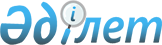 Об утверждении регламента государственной услуги "Субсидирование стоимости услуг по подаче воды сельскохозяйственным товаропроизводителям"
					
			Утративший силу
			
			
		
					Постановление акимата Северо-Казахстанской области от 11 июня 2014 года N 186. Зарегистрировано Департаментом юстиции Северо-Казахстанской области 14 июля 2014 года N 2852. Утратило силу постановлением акимата Северо-Казахстанской области от 20 августа 2015 года N 309      Сноска. Утратило силу постановлением акимата Северо-Казахстанской области от 20.08.2015 N 309 (вводится в действие со дня подписания).

      В соответствии с пунктом 3 статьи 16 Закона Республики Казахстан от 15 апреля 2013 года "О государственных услугах" акимат Северо-Казахстанской области ПОСТАНОВЛЯЕТ:

      1. Утвердить прилагаемый регламент государственной услуги "Субсидирование стоимости услуг по подаче воды сельскохозяйственным товаропроизводителям".

      2. Контроль за исполнением настоящего постановления возложить на курирующего заместителя акима области.

      3. Настоящее постановление вводится в действие по истечении десяти календарных дней после дня его первого официального опубликования.

 Регламент государственной услуги
"Субсидирование стоимости услуг по подаче воды сельскохозяйственным товаропроизводителям"
1. Общие положения      1. Государственная услуга "Субсидирование стоимости услуг по подаче воды сельскохозяйственным товаропроизводителям" (далее – государственная услуга) оказывается местными исполнительными органами области, района и города областного значения (далее – услугодатель).

      2. Форма оказания государственной услуги: бумажная.

      3. Результатом оказания государственной услуги является предоставление в территориальное подразделение казначейства реестра счетов к оплате с приложением счетов к оплате для дальнейшего перечисления причитающихся бюджетных субсидий на банковские счета услугополучателей.

 2. Описание порядка действий структурных подразделений (работников) услугодателя в процессе оказания государственной услуги      4. Основанием для начала процедуры (действия) по оказанию государственной услуги услугополучатель представляет услугодателю:

      1) для включения в реестр на получение субсидий услугополучатели через сельского потребительского кооператива водопользователей (далее – СПКВ) (добровольное объединение физических и (или) юридических лиц, владеющих (пользующихся) земельными участками на подвешенной площади, на основе членства для совместного управления гидротехническими сооружениями, устройствами и оборудованием для нужд сельского хозяйства) представляют:

      в срок до 20 февраля текущего года заявку по форме согласно приложению 1 к настоящему регламенту;

      копию устава СПКВ;

      протокол собрания членов СПКВ о делегировании ему полномочий по представлению заявки и получения субсидий;

      копию приказа об утверждении тарифа услугодателя;

      договор СПКВ с вододателем о подаче воды на предстоящий поливной сезон с указанием лимита водопользования для каждого услугополучателя;

      копии правоустанавливающих документов на земельный участок каждого услугополучателя;

      копии документов, подтверждающих наличие технических паспортов на сооружения, оборудования и устройства, предназначенные для полива каждого услугополучателя;

      копии документов о наличии аттестованных средств учета воды для полива каждого услугополучателя;

      копию свидетельства или справки о регистрации (перерегистрации) юридического лица (в случае перечисления денег на счет услугополучателя копию документа, удостоверяющего личность, или копию свидетельства о регистрации индивидуального предпринимателя);

      копию документа, выданного налоговым органом, подтверждающего факт постановки услугополучателя на налоговый учет;

      справку банка о наличии банковского счета с указанием его реквизитов.

      2) включенные в сводный реестр СПКВ до 20 числа каждого месяца представляют:

      акт оказания услуг по подаче воды услугодателем согласно приложению 2 к настоящему регламенту;

      копии платежных документов, подтверждающие перечисление услугодателю средств за полученные услуги по доставке воды. При этом по договоренности сторон услугополучатель (СПКВ от имени услугополучателей) может оплатить не менее 50 % стоимости оказанных услуг услугодателем, параллельно взяв на себя обязательство, оплатить оставшуюся часть после получения субсидий.

      Услугодатель после приема заявок и пакета документов выдает услугополучателю талон по форме согласно приложению 3 к настоящему регламенту, с указанием даты и времени, фамилии и инициалов должностного лица, принявшего заявку.

      5. Содержание каждой процедуры (действия), входящей в состав процесса оказания государственной услуги, длительность его выполнения:

      1) канцелярия услугодателя осуществляет прием пакета документов, проводит регистрацию заявки услугополучателя в соответствующем журнале регистрации заявок. Результат - выдача талона о принятии заявки и пакета документов и направление принятого пакета документов руководству услугодателя – 15 минут;

      2) руководство услугодателя накладывает визу на заявку. Результат – передача заявки и пакета документов ответственному работнику отдела сельского хозяйства (далее – работник отдела услугодателя) - 1 час;

      3) работник отдела услугодателя рассматривает представленные документы в течение 2 календарных дней. Результат - направление заявки и пакета документов в межведомственную комиссию (далее – МВК);

      4) МВК рассматривает представленные заявки, подписывает соответствующий протокол – до 25 февраля текущего года (5 календарных дней). Результат - представляет на утверждение списки водопользователей в разрезе СПКВ акиму района (города) на получение субсидий по удешевлению стоимости услуг по подаче воды, и суммы субсидий по ним по ставкам;

      5) аким района (города) утверждает и представляет список услугополучателей - до 28 февраля текущего года (3 календарных дня). Результат - представляет в государственное учреждение "Управление сельского хозяйства Северо-Казахстанской области" (далее - Управление) реестр водопользователей в разрезе СПКВ;

      6) работник Управления услугодателя сверяет полученный реестр услугополучателей на соответствие общей суммы субсидирования по району с лимитом водопользования, установленным уполномоченным органом, уведомляет в письменной форме водопользователей и СПКВ о принятом решении акима района (города) по утверждению списков услугополучателей бюджетных субсидий на удешевление стоимости поставки воды с указанием годовых сумм субсидий – 3 календарных дней. Результат – утвержденный список услугополучателей бюджетных субсидий на удешевление стоимости поставки воды с указанием годовых сумм субсидий;

      7) СПКВ представляет в отдел акт оказания услуг по подаче воды вододателем, копии платежных документов, подтверждающие перечисление вододателю средств за полученные услуги по доставке воды - до 20 числа каждого месяца (3 календарных дней). Результат - акт оказания услуг по подаче воды вододателем, копии платежных документов;

      8) работник отдела услугодателя проверяет документы, установленные законодательством Республики Казахстан - в срок до 25 числа текущего месяца (5 календарных дней). Результат - направление в Управление сводного реестра по водопользователям;

      9) работник Управления услугодателя проверяет соответствие представленных документов требованиям, установленным законодательством Республики Казахстан, формирует ведомость 2 календарных дня, представляет в территориальное подразделение казначейства реестр счетов к оплате и счета к оплате в двух экземплярах - 4 календарных дня. Результат - формирование ведомости на выплату бюджетных субсидий и счета к оплате и реестр счетов к оплате.

 3. Описание порядка взаимодействия структурных подразделений (работников) услугодателя в процессе оказания государственной услуги      6. Перечень структурных подразделений (работников) услугодателя, которые участвуют в процессе оказания государственной услуги:

      1) канцелярия услугодателя;

      2) руководство услугодателя;

      3) работник отдела услугодателя;

      4) МВК;

      5) аким района (города);

      6) работник Управления услугодателя.

      7. Описание последовательности процедур (действий) между структурными подразделениями (работниками) с указанием длительности каждой процедуры (действия):

      1) канцелярия услугодателя осуществляет прием пакета документов, проводит регистрацию подачи заявки услугополучателем в соответствующем журнале регистрации заявок, выдает талон о принятой заявке и пакете документов услугополучателю и направляет принятый пакет документов на рассмотрение руководству услугодателя – 15 минут;

      2) руководство услугодателя накладывает визу на заявку. Результат – передача заявки и пакета документов работнику отдела - 1 час;

      3) работник отдела услугодателя рассматривает представленные документы в течение 2 календарных дней. Результат - направление заявки и пакета документов в МВК;

      4) МВК рассматривает представленные заявки, подписывает соответствующий Протокол, представляет на утверждение списки услугополучателей в разрезе СПКВ акиму района (города) на получение субсидий по удешевлению стоимости услуг по подаче воды, и суммы субсидий по ним по ставкам - до 25 февраля текущего года (5 календарных дней);

      5) аким района (города) утверждает список услугополучателей, представляет в Управление реестр водопользователей в разрезе СПКВ - до 28 февраля текущего года (3 календарных дня);

      6) работник Управления услугодателя сверяет полученный реестр услугополучателей на соответствие общей суммы субсидирования по району с лимитом водопользования, установленным уполномоченным органом, уведомляет в письменной форме водопользователей и СПКВ о принятом решении акимом района (города) по утверждению списков услугополучателей бюджетных субсидий на удешевление стоимости поставки воды с указанием годовых сумм субсидий - 3 календарных дней;

      7) СПКВ представляет в Отдел акт оказания услуг по подаче воды вододателем, копии платежных документов, подтверждающие перечисление вододателю средств за полученные услуги по доставке воды - до 20 числа каждого месяца (3 календарных дней);

      8) работник отдела услугодателя проверяет документы, установленные законодательством Республики Казахстан, направляет в Управление сводного реестра по водопользователям - до 25 числа текущего месяца (5 календарных дней);

      9) работник Управления услугодателя проверяет соответствие представленных документов требованиям, установленным законодательством Республики Казахстан, формирует ведомости на выплату бюджетных субсидий и счета к оплате, представляет в территориальное подразделение казначейства реестр счетов к оплате и счета к оплате в двух экземплярах - 6 календарных дней.

      8. Описание последовательности процедур (действий) указана в справочнике бизнес-процессов оказания государственной услуги "Субсидирование стоимости услуг по подаче воды сельскохозяйственным товаропроизводителям" согласно приложению 4 к настоящему Регламенту.

             ______________________ (ФИО)

 ЗАЯВКА
на получение субсидий на услуги по подаче воды
для орошения в 201 __ году      1. СПКВ и водопользователь: ___________________________________ (наименование СПКВ и водопользователь)

      2. Местонахождение: ___________________________________________ (область, район, поселок, улица)

      3. Наличие орошаемых земель _______________________________ га. в т.ч. намечаемые к использованию _________________________ га.

       4. Наименование источника (река, родник, оросительная система, распределитель, водовыдел) __________________________________________

       5. Наименование вододателя, с которым заключены договора по поставке поливной воды: _____________________________________________

      6. Утвержденный тариф для вододателя: _________________________ (тариф, № и дата приказа АРЕМ)

      7. Объем водопотребления поливной воды по видам возделываемых сельскохозяйственных культур (в разрезе водопользователей):

      8. Распределение объемов водопотребления по месяцам (в разрезе водопользователей):

      9. ИТОГО: к выплате за год _________ тыс. тенге.

       Примечание: Расчетный объем водопотребления по месяцам не должен превышать объемов подачи воды (лимит водопользования) по заключенному договору с вододателем.

       Субсидии не выплачивается при превышение стоимости услуг по подаче воды с учетом субсидирования размера стоимости.

       СПКВ: ______________________ __________________________________ (подпись) (ФИО)

       "____" ________________ 201 ___ года

 Акт
оказания услуг по доставке поливной воды для орошения      село ____________________________ от "___" ________ 20 __ года (наименование населенного пункта)

       ________________ в лице ____________, действующего на основании (наименование организации) (ФИО)

       ________________________, именуемый в дальнейшем "Вододатель" и (наименование документа)

       _________________ действующего на основании __________________, (ФИО) (наименование документа) именуемый в дальнейшем "Водопользователь", составили настоящий акт о нижеследующем:

       Настоящий акт составлен в том, что "Вододатель" за ______месяц 201 _ года на основании Договора с "Водопользователем" об оказании услуг по доставке поливной воды для орошения № __________ от "____" __________ 201 ___ года, доставил до точки выдела __________________ кубометров воды, а "Водопользователь" получил на точке выдела вышеуказанный объем воды. 

       Акт составлен на основании данных журнала ежедневного учета водоподачи в соответствие с показателями приборов учета воды.

       Общая сумма оказанных услуг "Водопользователю" по доставке поливной воды для орошения по утвержденному тарифу составила _________________ тенге, в том числе ____________ тенге НДС. "Вододатель" в соответствии с Договором № ____ от "____" ______________ 20 __ года, заключенными между ним и "Водопользователем" оказал услуги в соответствие с графиком подачи воды на дату подписания акта в полном объеме. Претензий к оказанию услуг не имеются.

       За "Вододателя": За "Водопользователя":

       ________________ (ФИО) ________________ (ФИО)

       _________________ _________________

       (подпись, печать) (подпись, печать)

       "___"__________20__ года "___"__________20__ года

 ТАЛОН       Регистрационный № заявителя ___________________

       Количество документов ________ экземпляр (ов) ______ лист (ов)

       Дата исполнения _______________20 ___ год

       Заявление принято к рассмотрению "__" __________ 20 __ года

      ________________________________________________ _____________ (фамилия, имя, отчество ответственного лица, (подпись) принявшего заявление)

 Справочник
бизнес-процессов оказания государственной услуги "Субсидирование стоимости услуг по подаче воды сельскохозяйственным товаропроизводителям"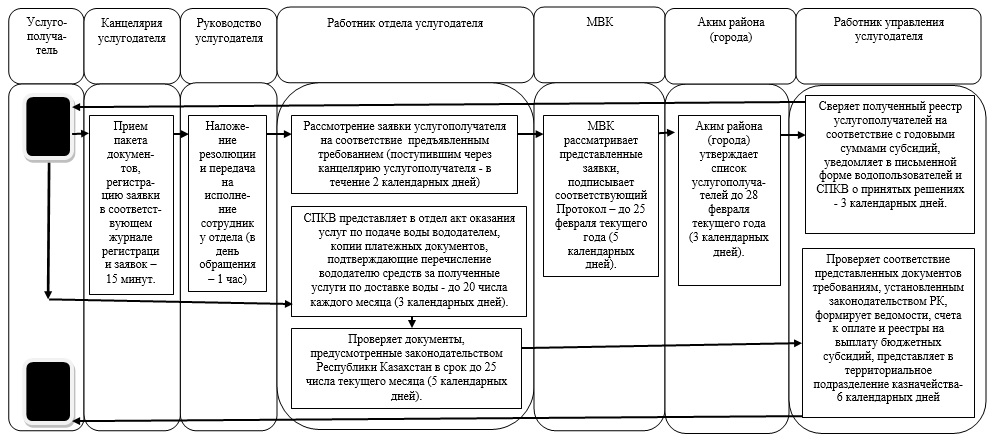 

      Условные обозначения:

      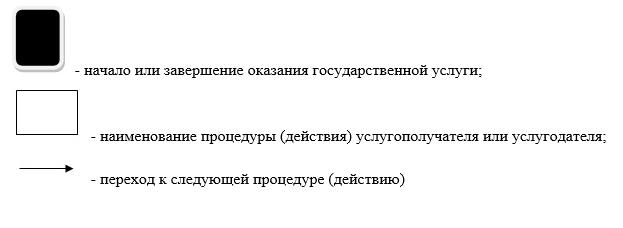 
					© 2012. РГП на ПХВ «Институт законодательства и правовой информации Республики Казахстан» Министерства юстиции Республики Казахстан
				
      Аким
Северо-Казахстанской области

Е. Султанов
Утвержден
постановлением акимата
Северо-Казахстанской области
от 11 июня 2014 года № 186Приложение 1
к регламенту государственной услуги
"Субсидирование стоимости услуг
по подаче воды сельскохозяйственным
товаропроизводителям"
Председателю
Межведомственной комиссии
по утверждению списка
водопользователей – получателей
бюджетных субсидий на услуги
по поливной воде№

п/п

Засеваемая культура

Площадь посева, га

Оросительная

норма, м3/га

Объем водо-

потребления,

тыс. м3 (лимит)

Способ полива

Водопользователь 1

Водопользователь 1

1

2

ВСЕГО

Х

Х

Водопользователь 2

Водопользователь 2

1

2

ВСЕГО

Х

Х

Водопользователь 3

Водопользователь 3

1

2

ВСЕГО

Х

Х

ИТОГО

Х

Х

Месяца

Орошаемая площадь, га

Объем водо-

потреб- ления по норме полива,

тыс. м3

Стоимость

услуги по утверж-

денному тарифу,

тыс. тенге

Размер субсиди-рования,

%

Сумма субси-дий,

тыс. тенге

Стои- мость 1 м3 с учетом

субси- дирова-

ния,

тенге/ м3

Водопользователь 1

Водопользователь 1

ВСЕГО

Х

Х

Х

Водопользователь 2

Водопользователь 2

ВСЕГО

Х

Х

Х

Водопользователь 3

Водопользователь 3

ВСЕГО

Х

Х

Х

Водопользователь 4

Водопользователь 4

ВСЕГО

Х

Х

Х

ИТОГО

Х

Х

Х

 Приложение 2
к регламенту государственной услуги
"Субсидирование стоимости услуг
по подаче воды сельскохозяйственным
товаропроизводителям" Приложение 3
к регламенту государственной услуги
"Субсидирование стоимости услуг
по подаче воды сельскохозяйственным
товаропроизводителям" Приложение 4
к регламенту государственной услуги
"Субсидирование стоимости услуг
по подаче воды сельскохозяйственным
товаропроизводителям"